Publicado en MADRID el 30/11/2022 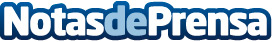 Parkia aplicará descuentos dinámicos en sus parkings durante los protocolos de contaminación en Madrid Mediante su app (eParkia), los usuarios podrán disfrutar de hasta un 90% de descuento en periodos de alta contaminación. Parkia, se convierte en la primera empresa gestora de parkings, en aplicar descuentos dinámicos a sus usuarios según los protocolos anticontaminación que se activen en la ciudad de Madrid y los distintivos ambientales de los usuariosDatos de contacto:Departamento de Comunicación675 59 30 96 Nota de prensa publicada en: https://www.notasdeprensa.es/parkia-aplicara-descuentos-dinamicos-en-sus Categorias: Nacional Automovilismo Sociedad Madrid Dispositivos móviles Sostenibilidad Industria Automotriz http://www.notasdeprensa.es